ООО " Ломметторг" Время работы: 9-20Контактный телефон (495)778-12-29Александр Сергеевич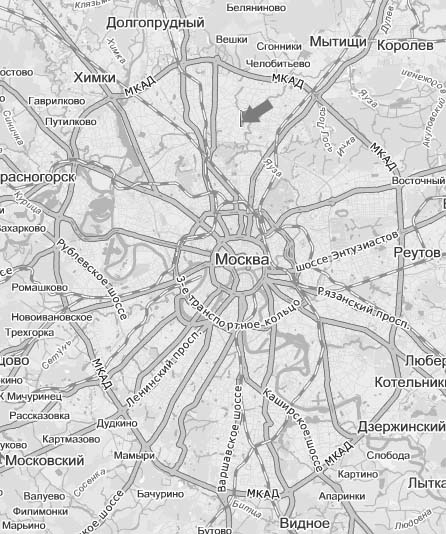 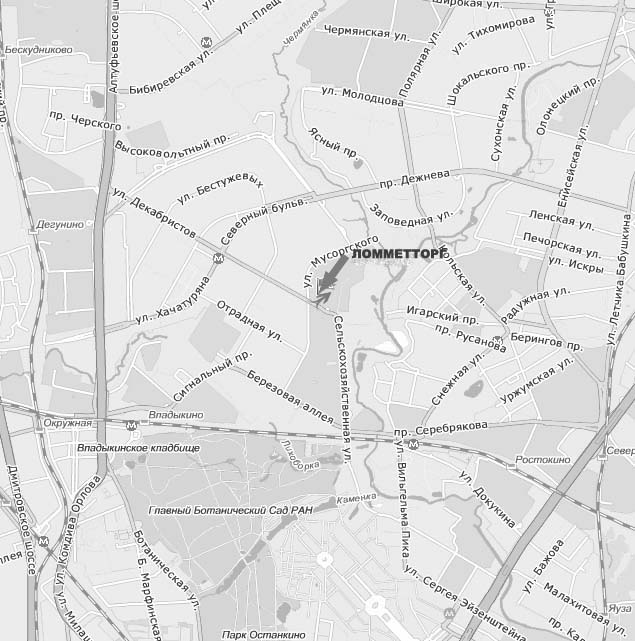 